RoodGeelGroenWitmonarchvlinderlaplanduilvliegend draakjejan-van-gentvliegende visarendvliegende hondvliegende eekhoorndromeriggevaarlijkvreemdmooials een sprookjespannendliefindrukwekkendrustigvrolijkboosdroevigzenuwachtigverlegenafwachtendgehaastbangsneltraagglijdendschokkerigmet het hele lichaambeweegt tijdens het vliegenzwevendhoudt het lichaam stilvliegt zomaar wat rondvliegt met een doelrecht vooruitop en neerin een boogop de vlucht voor iets 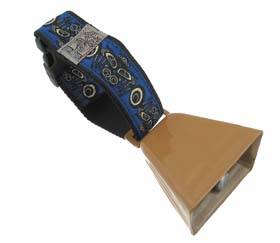 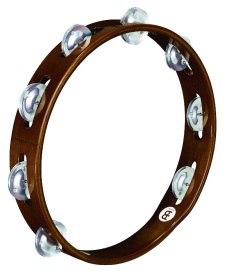 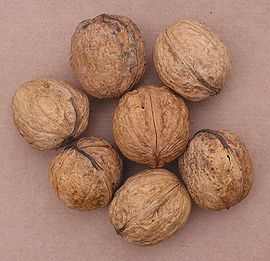 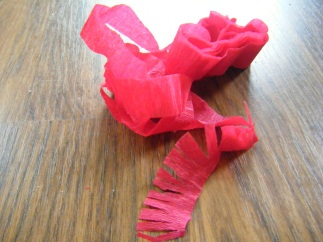 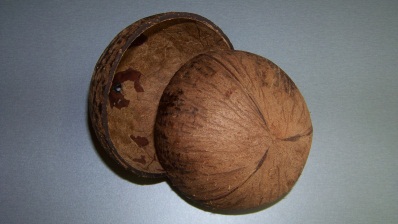 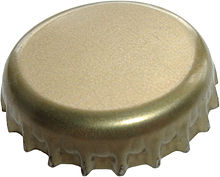 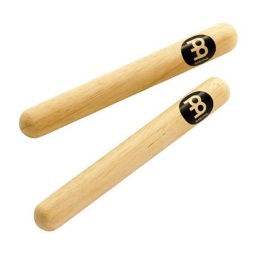 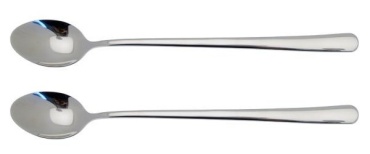 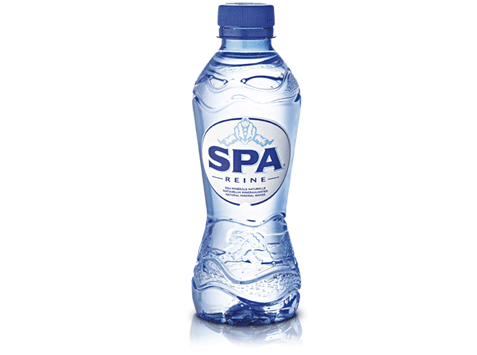 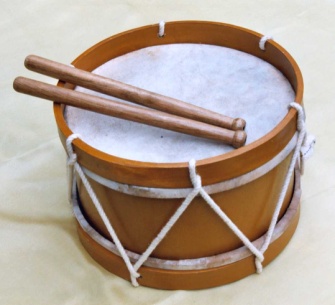 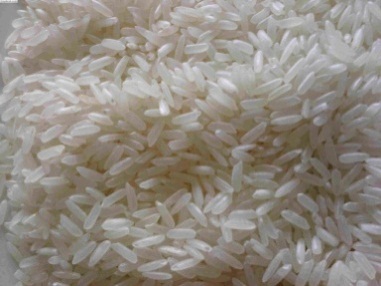 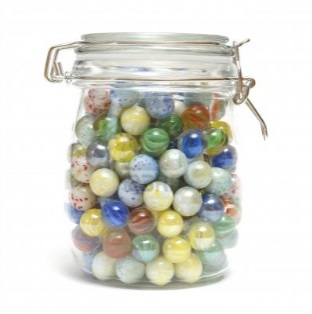 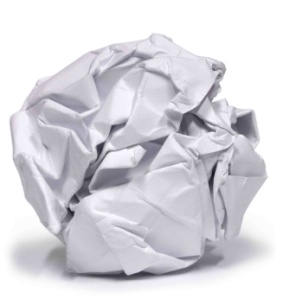 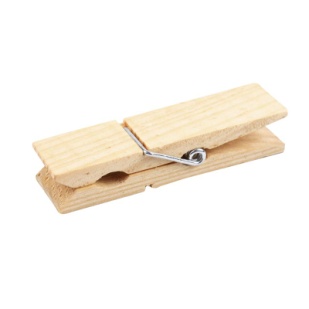 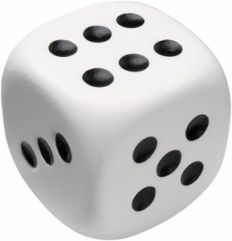 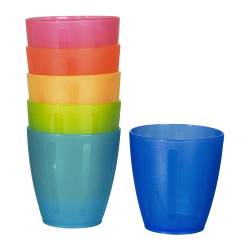 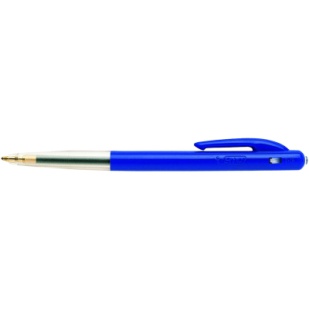 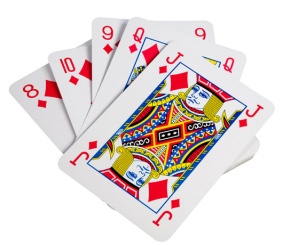 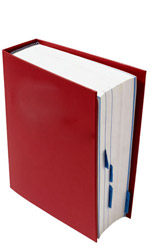 1.2.3.4.5.6.7.8.